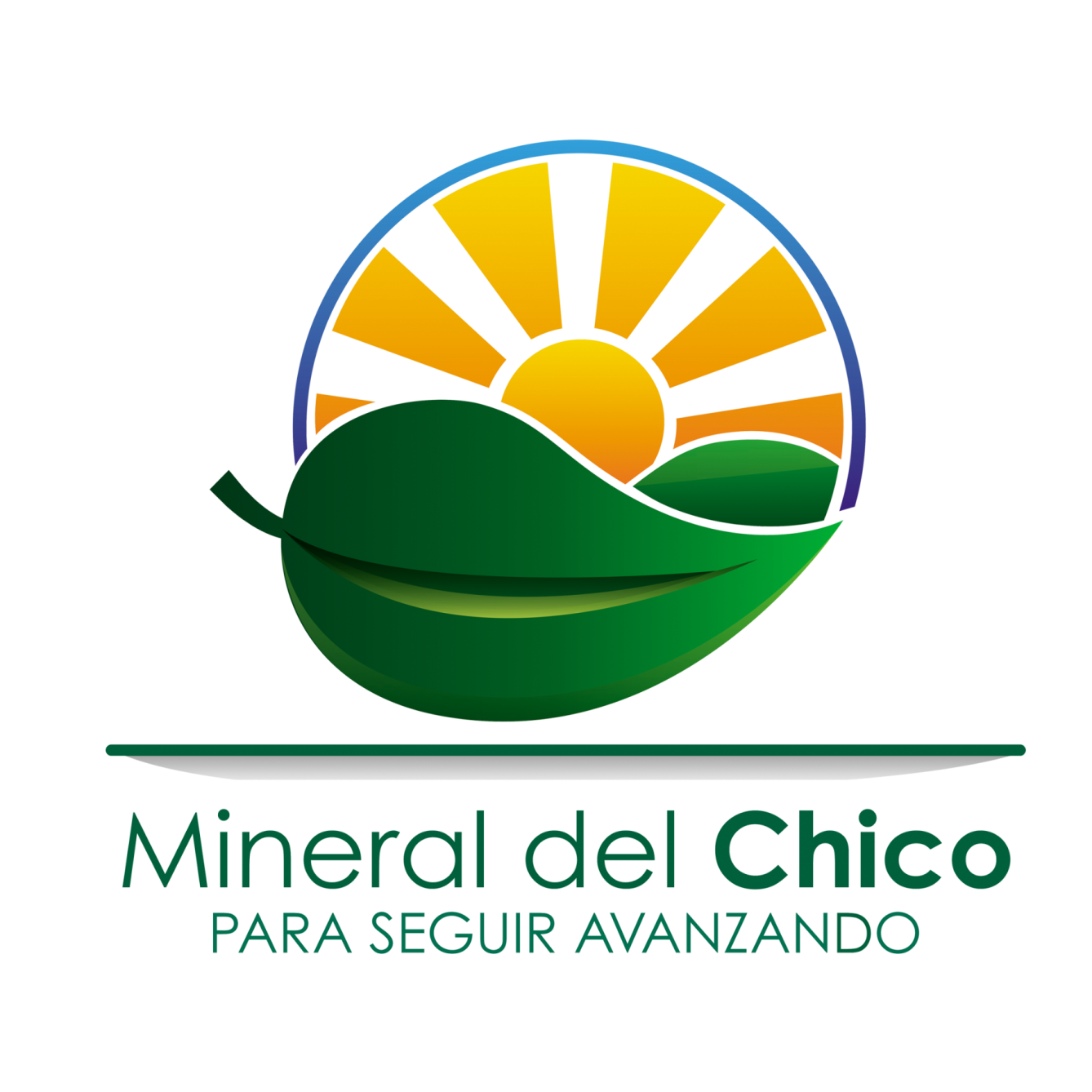 Tramites y Servicios Direccion de Educacion, Cultura y DeporteTramites:*SOLICITUD DE BECAS PARA EL FOMENTO A LA EDUCACIÓNPoblación Objetivo:Personas físicas que cursan el nivel medio y medio superiorObjetivo del Trámite:Motivar el acceso, permanencia y logro del aprendizaje de las y los educandos del municipio de Mineral del chico.Documentos requeridos:1.- Solicitud de beca dirigida al C. Fernando Baltazar Monzalvo, Presidente Municipal2.- Comprobar Domicilio en el Municipio. 3.- Constancia de estudios. 4.- Acta de nacimiento.5.- Credencial de elector (caso de ser menor de edad ingresar al padre o tutor) 6.- Curp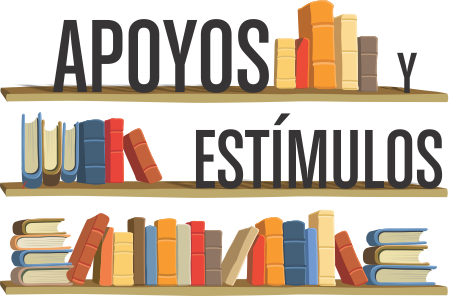 *SOLICITUD DE APOYO PARA LAS INSTITUCIONES DE ENSEÑANZA DEL MUNICIPIOPoblación Objetivo:1.- Directores Escolares.2.- Comités de participación social en educación y consejos. 4.- Sociedad de Alumnos y Padres de familia de Instituciones educativas.5.- Autoridades Locales.  Objetivo del Trámite:Brindar un  incentivo económico, mobiliario o material que complemente la actividad educativa de las instituciones de enseñanza en el Municipio.Documentos requeridos:1.- Solicitud de beca dirigida al C. Fernando Baltazar Monzalvo Presidente Municipal debidamente fundamentada, motivada, firmada y sellada por el responsable de la institución educativa2.- Credencial de elector SOLICITUD DE APOYO AL FOMENTO DEPORTIVOPoblación Objetivo:Población en general con la intención de fomentar el deporte en las diversas disciplinas, organizaciones sin fines de lucro,  fundaciones y asociaciones civiles.     Objetivo del Trámite:Otorgar los estímulos y apoyos para el desarrollo y fomento del deporte.Documentos requeridos:1.- Solicitud de beca dirigida al C. Fernando Baltazar Monzalvo, Presidente Municipal debidamente fundamentada, motivada y firmada 2.- Credencial de electorServicios:ORGANIZACIÓN DE TORNEOS DEPORTIVOSPoblación Objetivo:Población en general con deseos de participar en encuentros deportivos dentro del municipio.Objetivo del Servicio:Promover el deporte dentro de las comunidades del municipioRequisitos:Solicitud de torneo deportivo Formar parte de un equipo deportivoDos fotografías tamaño infantilCredencial de elector (para su registro)CONSULTA DE MATERIAL BIBLIOGRÁFICOPoblación Objetivo:Estudiantes y público en generalObjetivo del Servicio:Con el objetivo de facilitar a los usuarios todo tipo de datos y conocimientos, la Biblioteca Pública es una institución que proporciona gratuitamente diversos servicios y recursos bibliotecarios.Requisitos:Acudir a una biblioteca del Municipio2 fotografías tamaño infantil 1 comprobante de domicilio